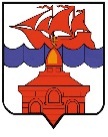                                                   РОССИЙСКАЯ ФЕДЕРАЦИЯКРАСНОЯРСКИЙ КРАЙТАЙМЫРСКИЙ ДОЛГАНО-НЕНЕЦКИЙ МУНИЦИПАЛЬНЫЙ РАЙОНАДМИНИСТРАЦИЯ СЕЛЬСКОГО ПОСЕЛЕНИЯ ХАТАНГАПОСТАНОВЛЕНИЕ 11.05.2021                                                                                                                        № 055 – П О подготовке и проведении мероприятий празднования юбилейного Дня Хатанги В соответствии с Федеральным законом от 06.10.2003 № 131-ФЗ «Об общих принципах организации местного самоуправления в Российской Федерации», на основании пункта 1 статьи 351 Устава сельского поселения Хатанга, в связи с подготовкой и проведением в 2021 году праздничных мероприятий, посвященных 395-летию со дня основания села Хатанга, для сохранения поселенческих традиций,ПОСТАНОВЛЯЮ:Провести в с. Хатанга 10-11 сентября 2021 года мероприятия, посвященные празднование 395-летия со дня основания села Хатанга (далее – День Хатанги). Утвердить состав организационного комитета по подготовке и проведению Дня Хатанги, согласно приложению № 1. Утвердить состав творческого комитета по подготовке праздничных мероприятий, сценарных планов ко Дню Хатанги, согласно приложению № 2. Утвердить план организационных мероприятий по подготовке и проведению Дня Хатанги, согласно приложению № 3.Утвердить программу праздничных мероприятий на 10-11 сентября 2021 года, посвященных Дню Хатанги в срок до 10.08.2021 года. Организационному комитету по подготовке и проведению Дня Хатанги обеспечить подготовку и проведение мероприятий с соблюдением ограничительных мер, направленных на предупреждение распространения коронавирусной инфекции.Рекомендовать:Краевому государственному бюджетному учреждению здравоохранения Таймырская районная больница № 1» (Кривцов В.П.) организовать дежурство медицинского персонала во время проведения мероприятий 10-11 сентября 2021 года в с. Хатанга. Пожарно-спасательной части № 74 16 Пожарно-спасательного отряда Федеральной Противопожарной Службы Государственной Противопожарной Службы Главного Управления МЧС России по Красноярскому краю (Тимшин А.А.) обеспечить пожарную безопасность в местах проведения мероприятий 10-11 сентября 2021 года в с. Хатанга. Отделению полиции Отдела МВД России по Таймырскому Долгано-Ненецкому району (Аджавенко А.П.) обеспечить охрану общественного порядка и общественную безопасность, безопасность движения транспорта и пешеходов в местах проведения праздничных мероприятий 10-11 сентября 2021 года в с. Хатанга.   Руководителям предприятий, организаций, находящимся на территории     с. Хатанга, обеспечить участие работников в подготовительных и праздничных мероприятиях, оказать содействие в предоставлении материалов, транспорта, изготовлении праздничной атрибутики, оформлении территории.Муниципальному казенному учреждение «Центр по обеспечению деятельности муниципальных учреждений сельского поселения Хатанга» (Коноваленко И.Ю.)  обеспечить финансирование расходов на реализацию мероприятий для проведения празднования дня Хатанги, согласно утвержденной бюджетной смете Администрации сельского поселения Хатанга на 2021 год.Опубликовать постановление в Информационном бюллетене Хатангского сельского   Совета депутатов и Администрации сельского поселения Хатанга и на официальном сайте органов местного самоуправления сельского поселения Хатанга www.hatanga24.ru. Контроль за исполнением настоящего постановления возложить на исполняющую обязанности заместителя Главы сельского поселения Хатанга по вопросам культуры, молодежной политики и спорта Зоткину Т.В.Постановление вступает в силу с момента подписания.Глава сельского поселения Хатанга				                        А.С. СкрипкинПриложение № 1к постановлению Администрации сельского поселения Хатангаот 11.05.2021 055-ПСОСТАВорганизационного комитета по подготовке и проведениюДня ХатангиЗаседание оргкомитета считается правомочным, если на нем присутствует не менее половины его состава. В случае невозможности личного присутствия на заседании члена оргкомитета, его обязанности в оргкомитете исполняет лицо, замещающее его по должности в установленном порядке. Приложение № 2к постановлению Администрации сельского поселения Хатангаот 11.05.2021 055-ПСОСТАВтворческого комитета по подготовке праздничных мероприятий и сценарных планов ко Дню ХатангиПриложение № 3к постановлению Администрации сельского поселения Хатангаот 11.05.2021 055-ППланорганизационных мероприятий по подготовке и проведениюДня Хатанги Скрипкин Алевтин Сергеевич          -Глава сельского поселения Хатанга, председатель оргкомитета.Зоткина Татьяна Валериевна            -       исполняющая обязанности заместителя Главы сельского поселения Хатанга по вопросам культуры, молодежной политики и спорта, заместитель председателя оргкомитета.Рылько Виктория Александровна    -                  ведущий специалист Отдела культуры, молодежной политики и спорта администрации сельского поселения Хатанга, секретарь оргкомитета.Члены оргкомитета:Члены оргкомитета:Платонов Филипп Юрьевич             -начальник Отдела культуры, молодежной политики и спорта администрации сельского поселения Хатанга;Федосеева Александра Савельевна  -                                             начальник Отдела по развитию традиционных промыслов и обеспечению жизнедеятельности поселков администрации сельского поселения Хатанга;Дуденко Юлия Анатольевна             -начальник Отдела делопроизводства и информационного обеспечения администрации сельского поселения Хатанга;Коваленко Елена Ильинична            -начальник Экономического отдела администрации сельского поселения Хатанга;Храмова Арина Николаевна             - начальник Отдела ЖКХ, благоустройства и градостроительства администрации сельского поселения Хатанга; Майнагашев Александр Сергеевич  -                                             директор Муниципального бюджетного учреждения культуры «Хатангский культурно-досуговый комплекс»;Клыгина Наталья Анатольевна        -- заместитель генерального директора АО «Хатангский морской торговый порт» по развитию предприятия (по согласованию);Кузьмин Сергей Александрович      -генеральный директор ООО «Энергия» (по согласованию);Аджавенко Александр Павлович     -исполняющий обязанности начальника Отделения полиции Отдела МВД РФ  по ТДНМР (по согласованию).Зоткина Татьяна Валериевна               -           исполняющая обязанности заместителя Главы сельского поселения Хатанга по вопросам культуры, молодежной политики и спорта, председатель творческого комитета.Платонов Филипп Юрьевич                -начальник Отдела культуры, молодежной политики и спорта администрации сельского поселения Хатанга, заместитель председателя творческого комитета.Рылько Виктория Александровна       -               -ведущий специалист Отдела культуры, молодежной политики и спорта администрации сельского поселения Хатанга, секретарь творческого комитета.Члены творческого комитета:Члены творческого комитета:Майнагашев Александр Сергеевич    -                                            директор Муниципального бюджетного учреждения культуры «Хатангский культурно-досуговый комплекс»;Руднова Ксения Борисовна                 -                                        ведущий специалист Отдела культуры, молодежной политики и спорта администрации сельского поселения Хатанга;Дуденко Юлия Анатольевна               -начальник Отдела делопроизводства и информационного обеспечения администрации сельского поселения Хатанга;Кальчук Валентина Константиновна - директор муниципального казенного учреждения дополнительного образования «Детская школа искусств»;Попова Яна Геннадьевна                     -заведующая Домом культуры с. Хатанга Муниципального бюджетного учреждения культуры «Хатангский культурно-досуговый комплекс»;Федосеева Майя Ербуковна                -                            заведующая Центром народного творчества Муниципального бюджетного учреждения культуры «Хатангский культурно-досуговый комплекс»;Римкус Виталий Сергеевич                 -                             режиссер Дома культуры с. Хатанга Муниципального бюджетного учреждения культуры «Хатангский культурно-досуговый комплекс»;Широких Полина Алексеевна             -директор Таймырского муниципального казенного общеобразовательного учреждения дополнительного образования «Хатангский центр детского творчества», по согласованию;Чарду Анастасия Афанасьевна           -специалист Федерального государственного бюджетного учреждения «Объединенная дирекция заповедников Таймыра» с. Хатанга, по согласованию.№п/пНаименованиеСрок исполненияИсполнитель1234Организационно – деловые мероприятияОрганизационно – деловые мероприятияОрганизационно – деловые мероприятияОрганизационно – деловые мероприятия1Проведение заседаний оргкомитета по вопросам подготовки мероприятий Дня ХатангиТретий четверг каждого месяца в 15.30 ч. Председатель оргкомитета2Заседание творческого комитета Третий четверг  каждого месяца в 16.30 ч. Председатель творческого комитета 3Информирование руководителей предприятий, организаций, индивидуальных предпринимателей о подготовке и  участии трудовых коллективов в праздничных мероприятиях,  оформлении праздничной атрибутикой прилегающих территорий  до 10.06.2021Отдел культуры, молодежной политики и спорта администрации сельского поселения Хатанга Платонов Ф.Ю.4Организация мероприятий по награждению в связи с празднованием Дня Хатанги (представление, рассмотрение и поощрение кандидатур)01.06.2021 -  30.08.2021Наградная комиссия сельского поселения  ХатангаЗоткина Т.В. Отдел  делопроизводства и информационного обеспечения администрации сельского поселения Хатанга Дуденко Ю.А.5Внесение изменений в Положение о поощрениях органов местного самоуправления сельского поселения Хатанга для размещения информации на Доске почетаНаградная комиссия администрации сп.ХатангаЗоткина Т.В. 6Подготовка персонального поздравления Главы сп Хатанга с юбилейным Днем Хатанги почетных граждан, ветеранов труда, приглашения на официальные мероприятиядо 15.08.2021Отдел  делопроизводства и информационного обеспечения администрации сельского поселения Хатанга Дуденко Ю.А.7Направление приглашений почетным гостям, утверждение их списка до 01.08.2021Отдел  делопроизводства и информационного обеспечения администрации сельского поселения Хатанга Дуденко Ю.А.8Встреча делегаций, почетных гостей 08.09.2021 -13.09.2021 Отдел  делопроизводства и информационного обеспечения администрации сельского поселения Хатанга Дуденко Ю.А. 9Приобретение и вручение сувенирной продукции01.04.2021 -30.09.2021Отдел  делопроизводства и информационного обеспечения администрации сельского поселения Хатанга Дуденко Ю.А.10Организация гастролей творческого коллектива в с. Хатанга 08.09.2021-13.09.2021Отдел культуры, молодежной политики и спорта администрации сельского поселения Хатанга Платонов Ф.Ю.Информационное обеспечениеИнформационное обеспечениеИнформационное обеспечениеИнформационное обеспечение1Размещение информации на официальном сайте администрации сп Хатанга о мероприятияхВ течение всего периода (по мере необходимости)Отдел делопроизводства и информационного обеспечения Дуденко Ю.А. 2Информирование населения о мероприятиях, посвященных Дню Хатанги, анонс мероприятий (афиши, тв-выпуски, сайт МБУК «КДК», соцсети) По плану проведения мероприятий МБУК «КДК» Майнагашев А.С. 3Ежемесячные тематические телевизионные выпуски, праздничный и итоговый выпуски Ежемесячно 07.09.202114.09.2021МБУК «КДК» Майнагашев А.С.4Представление информации в оргкомитет для буклета «Хатанга. Ориентиры развития» до 10.06.2021Начальники отделов администрацииРуководители предприятий 5Макет и издание буклета «Хатанга. Ориентиры развития» до 15.08.2021Экономический отдел администрации сельского поселения Хатанга Коваленко Е.И.6Слайд-презентация, видеоролик  «Хатанга. Ориентиры развития»до 25.08.2021МБУК «КДК» Майнагашев А.С.7Передвижная фотовыставка «Зеркало истории» 15.08.2021 - 30.09.2021ЦБС МБУК «КДК» Майнагашев А.С.8Представление информации на официальный сайт администрации муниципального района, в газету «Таймыр»август, сентябрь 2021Отдел делопроизводства и информационного обеспечения Дуденко Ю.А.9Представление информации на долганском языке в газету «Таймыр»июль 2021ЦНТ МБУК «КДК» Майнагашев А.С.Организационно - творческие мероприятияОрганизационно - творческие мероприятияОрганизационно - творческие мероприятияОрганизационно - творческие мероприятия1Создание  творческой постановочной группы для подготовки и проведения  центральных праздничных мероприятий, разработки сценарного планадо 20.05.2021МБУК «КДК» Майнагашев А.С.2Составление перечня необходимого реквизита  и  оборудования для проведения мероприятий20.05.2021Заседание творческого комитета 3Определение праздничных культурно-массовых мероприятий (форма, название, место, время проведения), концепция сценарного плана для рассмотрения творческим комитетом. до 20.05.2021МБУК «КДК» Майнагашев А.С.4Реализация социального проекта «Созвездие «Хатанга»апрель -сентябрь 2021МБУК «КДК» Майнагашев А.С.  5Предложения в план размещения уличных праздничных локаций до 10.06.2021 МБУК «КДК» Майнагашев А.С.6Составление плана спортивных мероприятий, сценариев их проведения, планов-проектов  спортивных площадок.до 01.06.2021  Отдел культуры, молодежной политики и спорта администрации сельского поселения Хатанга Платонов Ф.Ю.7План организации молодежной семейной  площадки: место размещения, оформление, реквизит, мероприятиядо 10.06.2021Отдел культуры, молодежной политики и спорта администрации сельского поселения Хатанга Платонов Ф.Ю.8План организации детской игровой площадки: место размещения, оформление, реквизит, мероприятиядо 10.06.2021ТМКОУ ДО «Хатангский центр детского творчества»Широких П.А., по согласованию9Проект постановления о проведении танцевального флэшмоба до 01.06.2021Отдел культуры, молодежной политики и спорта администрации сельского поселения Хатанга Платонов Ф.Ю.10Сценарий и монтаж музыкального клипа песни о Хатанге, размещение клипа в соцсетяхдо 01.08.2021ДК с. Хатанга МБУК «КДК» Попова Я.Г.  11Музыкальная подборка тематических песен для уличной трансляции.до 10.08.2021ДК с. Хатанга МБУК «КДК» Попова Я.Г.  12План оформления Дома культуры (эскизы), перечень тематических мероприятийдо 10.06. 2021ДК с. Хатанга МБУК «КДК» Попова Я.Г.  13Корректировка (при необходимости) программы праздничных мероприятий, посвященных празднованию Дня Хатангидо 20.08.2021Заседание творческого комитета. Отдел культуры, молодежной политики и спорта администрации сельского поселения Хатанга (Платонов Ф.Ю.)БлагоустройствоБлагоустройствоБлагоустройствоБлагоустройство1Уборка территорий – коллективные субботники трудовых коллективов, обучающихся, волонтеров, жителей многоквартирных домов, жителей поселков07.09.2021 -09.09.2021 Руководители предприятийОтдел ЖКХ, благоустройства и градостроительства администрации сельского поселения Хатанга Храмова А.Н.2Конкурс по содержанию и оформлению территории для жителей и организаций 01.07.2021 - 11.09.2021Отдел ЖКХ, благоустройства и градостроительства администрации сельского поселения Хатанга Храмова А.Н. 3Размещение тематических баннеров2 шт. июнь 2021 Отдел ЖКХ, благоустройства и градостроительства администрации сельского поселения Хатанга Храмова А.Н.4Благоустройство центрального сквера «Северный городок»до 01.09.2021Отдел ЖКХ, благоустройства и градостроительства администрации сельского поселения Хатанга Храмова А.Н.5Замена газонного ограждения, прилегающего  к отделу образовательного учреждения, установка архитектурных формдо 01.09.2021Отдел ЖКХ, благоустройства и градостроительства администрации сельского поселения Хатанга Храмова А.Н.6Благоустройство уличной площадки МБУК «КДК»до 01.09.2021МБУК «КДК» Майнагашев А.С.7Подключение к электросети уличного светового и звукового оборудования МБУК «КДК»до 10.09.2021 ООО «Энергия» Кузьмин С.А.8Проведение работ по поддержанию чистоты и порядка в местах проведения  праздничных мероприятий и на прилегающих территориях на этапах подготовки, проведения мероприятий и по их окончании06.09.2021 - 11.09.2021ООО «Энергия» Кузьмин С.А.9Транспортное обеспечение организаторов праздника (подвоз реквизита, оборудования, материалов и т.п.)10.09.2021 -11.09.2021ООО «Энергия» Кузьмин С.А.Администрация СП Хатанга Зоткина Т.В.  10Установка на Центральной площади скамеек для зрителей, дополнительных урн  (контейнеров) для мусора10.09.2021ООО «Энергия» Кузьмин С.А.МБУК «КДК» Майнагашев А.С.11Организация работы торговых точек во время проведения праздничных мероприятий на уличной площадке Дома культуры 11.09.2021Экономический отдел администрации сельского поселения Хатанга Коваленко Е.И.  